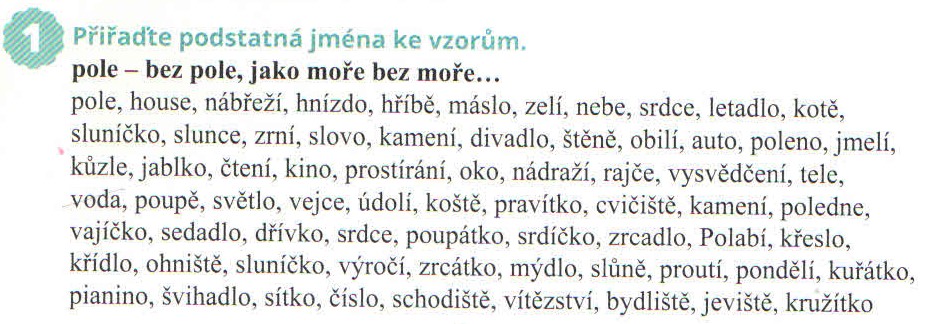 ROD STŘEDNÍměstomořekuřestavení